Obecní úřad Stará Ves nad Ondřejnicí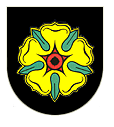 Zámecká čp. 1, 739 23 Stará Ves nad OndřejnicíŽÁDOST O PRONÁJEM OBECNÍHO BYTUZákladní údaje o žadateli:jméno: 						příjmení: 					titul: rodné příjmení: 				      stav: datum narození: 				rodné číslo: 	trvalé bydliště (město, ulice, č. popisné, orientační, PSČ): adresa pro písemný styk (město, ulice, č. popisné, orientační, PSČ):telefonní číslo: 						email: zaměstnavatel (adresa, místo pracoviště nebo podnikání – nutno doložit písemně, doklad nesmí být starší 30 dnů) :pracovní zařazení:Základní údaje o manželovi/manželce (partnerovi/partnerce) žadatele:jméno: 						příjmení: 					titul: rodné příjmení: 				rodné číslo:				 datum nar.: 				zaměstnavatel (adresa, místo pracoviště nebo podnikání – nutno doložit písemně, doklad nesmí být starší 30 dnů) :pracovní zařazení:Základní údaje o dalších osobách, které budou pronajatý byt obývat (mimo žadatele a jeho manžela/ky): Předpoklad celkového počtu osob, které budou byt užívat:počet dospělých: 			počet dětí (do 18 let):Charakteristika dosavadního (trvalého) bydliště žadatele:Vztah žadatele k bydlišti (označte křížkem): nájemce bytu		vlastník bytu		u rodičů		u prarodičůu příbuzných		v podnájmu (nutno doložit)			na ubytovnějiné …………………………………………….Potvrzení správce domu (ubytovacího zařízení) o řádném hrazení nájemného (úhrad za ubytování): (doklad z něhož vyplývá, že uchazeč není nájemcem bytu, členem bytového družstva, a že nájemné vč. služeb / úhrady za ubytování je řádně hrazeno; doklad nesmí být starší 30 dnů)Žadatel tímto výslovně prohlašuje následující:Žadatel výslovně prohlašuje, že on ani jeho manžel/ka (partner/partnerka) není vlastníkem nebo spoluvlastníkem bytu nebo nemovitosti určené k bydlení, a že on ani jeho manžel/ka není nájemcem (společným nájemcem) bytu nebo nemovitosti určené k bydlení. Výslovně souhlasí, aby obec Stará Ves nad Ondřejnicí, se sídlem Zámecká 1, Stará Ves, 739 23 Stará Ves nad Ondřejnicí, IČO 00297232 (dále jen „obec) shromažďovala a zpracovávala výše uvedené osobní údaje týkající se jeho osoby ve smyslu zákona č. 101/2000 Sb., o ochraně osobních údajů, ve znění pozdějších předpisů, a to po dobu evidence této žádosti o pronájem obecního bytu.Výslovně prohlašuje, že veškeré jim uvedené údaje v této žádosti o pronájem obecního bytu jsou pravdivé,výslovně souhlasí a je srozuměn s tím, že tato žádost není právně závazná, tzn. Obec není povinna uzavřít se žadatelem smlouvu o nájmu bytu a žadatel není oprávněn domáhat se uzavření nebo zajištění uzavření jakékoliv smlouvy, výslovně prohlašuje, že si je vědom své povinnosti oznámit Obci každou změnu, která je podstatná pro rozhodnutí o uzavření smlouvy o nájmu bytu, nebo stanovení podmínek k jejímu uzavření, a to nejpozději do 30 dnů ode dne, kdy tato změna nastala a své povinnosti žádost o pronájem obecního bytu nejméně jedenkrát ročně písemně aktualizovat. Tato žádost má platnost 12 měsíců od jejího podání. Před uplynutím platnosti je nutné tuto žádost prodloužit, jinak bude vyřazena z evidence.výslovně prohlašuje, že je srozuměn s platnými a účinnými „Zásadami a podmínkami pro pronájem bytů ve vlastnictví Obce Stará Ves nad Ondřejnicí.V………………………………………………….  dne …………………………………….									……………………………………………………………….										vlastnoruční podpis žadateleTelefon:			IČO:		DIČ:		IDDS:		Bankovní spojení:	558 669 201		00297232		CZ00297232	asxbfrf		Česká spořitelna a.s., č. ú. 1681977339/0800Jméno: Příjmení: Rodné číslo: Vztah k žadateli: